APost DetailsPost DetailsPost DetailsPost DetailsPost DetailsPost DetailsPost DetailsPost DetailsJob Title:Permanent Timetable Resources SpecialistFunction:Train ServicesTrain ServicesTrain ServicesTrain ServicesTrain ServicesLocation:Four More LondonUnique Post Number:Reports To:Permanent Timetable Resources ManagerGrade:MG1MG1MG1MG1MG1BPurpose of the JobPurpose of the JobPurpose of the JobPurpose of the JobPurpose of the JobPurpose of the JobPurpose of the JobPurpose of the JobResponsible for the production, development and stakeholder agreement of permanent rolling stock, and train crew resource plans that achieve or exceed both quality and efficiency targets.Responsible for the production, development and stakeholder agreement of permanent rolling stock, and train crew resource plans that achieve or exceed both quality and efficiency targets.Responsible for the production, development and stakeholder agreement of permanent rolling stock, and train crew resource plans that achieve or exceed both quality and efficiency targets.Responsible for the production, development and stakeholder agreement of permanent rolling stock, and train crew resource plans that achieve or exceed both quality and efficiency targets.Responsible for the production, development and stakeholder agreement of permanent rolling stock, and train crew resource plans that achieve or exceed both quality and efficiency targets.Responsible for the production, development and stakeholder agreement of permanent rolling stock, and train crew resource plans that achieve or exceed both quality and efficiency targets.Responsible for the production, development and stakeholder agreement of permanent rolling stock, and train crew resource plans that achieve or exceed both quality and efficiency targets.Responsible for the production, development and stakeholder agreement of permanent rolling stock, and train crew resource plans that achieve or exceed both quality and efficiency targets.CPrincipal AccountabilitiesPrincipal AccountabilitiesPrincipal AccountabilitiesPrincipal AccountabilitiesPrincipal AccountabilitiesPrincipal AccountabilitiesPrincipal AccountabilitiesPrincipal AccountabilitiesC1C2C3C4Produce permanent train crew and rolling stock diagrams, which meet timetable and business specifications, for each permanent timetable change, using software systems as necessary.Ensure the permanent resource plans meet agreed production deadlines in conjunction with other tasks associated with permanent resource planning and the wider Train Planning department as directed by the Permanent Resource Planning Manager.Identify and Maintain regular and effective communication with the Forward Timetable Development and Permanent Timetable teams to ensure that permanent resource plans accurately deliver the requirements of the business.Ensure that appropriate work records of the work process are maintained for future retrieval in accordance with legal, business and quality assurance requirements.Set up and maintain effective communication channels with Engineering and Train Presentation Managers staff to ensure that the Rolling Stock plans conform to Maintenance and Train Presentation standards.Continuous improvement:Measure and introduce improvement actions for the efficiency and quality of permanent train crew diagrams, including accuracy of diagrams, at the various stages of production.Measure and introduce improvement actions for the cost, fatigue and accuracy of master rosters to support the process of finding the best roster for the business and train crew.Manage an ongoing assessment process to identify, introduce and measure improvement actions for permanent crew diagramming.Feedback ongoing improvements from permanent resource diagramming and master rostering to the wider planning community.Manage the review of performance reports to identify improvement areas and consequently improve the quality of future resource plans.Conduct periodic reviews of allowances and other compendium elements to ensure the accuracy of inputs to the planning process.Conduct scenario modelling to facilitate discussion and review with the Permanent team to identify improvements in train planning outputs.Ensure that the permanent resource work process conforms to the Quality Management Policy, procedures and instructions, implementing changes and corrective action in liaison with other Team Managers and the Quality Manager.Assist with the ongoing development of train planning IT systems to meet business needs, developing specifications for future products as necessary.Support initiatives in improving resource planning and deployment across the business as required.Stakeholder managing:Facilitate the review and agreement of permanent train crew diagrams with Operations representatives including trade union representatives to ensure that outputs are available in line with agreed production deadlines.Facilitate the review and agreement of master rosters with Operations representatives including trade union representatives to ensure that outputs are available in line with agreed production deadlines.Overall responsibility for establishing and maintaining effective communications to gather feedback from operations on the accuracy and effectiveness of permanent diagrams and master rosters.Report back to operations periodically on key learnings, compendium updates, notice of changes to future diagrams and impact on establishments.Produce permanent train crew and rolling stock diagrams, which meet timetable and business specifications, for each permanent timetable change, using software systems as necessary.Ensure the permanent resource plans meet agreed production deadlines in conjunction with other tasks associated with permanent resource planning and the wider Train Planning department as directed by the Permanent Resource Planning Manager.Identify and Maintain regular and effective communication with the Forward Timetable Development and Permanent Timetable teams to ensure that permanent resource plans accurately deliver the requirements of the business.Ensure that appropriate work records of the work process are maintained for future retrieval in accordance with legal, business and quality assurance requirements.Set up and maintain effective communication channels with Engineering and Train Presentation Managers staff to ensure that the Rolling Stock plans conform to Maintenance and Train Presentation standards.Continuous improvement:Measure and introduce improvement actions for the efficiency and quality of permanent train crew diagrams, including accuracy of diagrams, at the various stages of production.Measure and introduce improvement actions for the cost, fatigue and accuracy of master rosters to support the process of finding the best roster for the business and train crew.Manage an ongoing assessment process to identify, introduce and measure improvement actions for permanent crew diagramming.Feedback ongoing improvements from permanent resource diagramming and master rostering to the wider planning community.Manage the review of performance reports to identify improvement areas and consequently improve the quality of future resource plans.Conduct periodic reviews of allowances and other compendium elements to ensure the accuracy of inputs to the planning process.Conduct scenario modelling to facilitate discussion and review with the Permanent team to identify improvements in train planning outputs.Ensure that the permanent resource work process conforms to the Quality Management Policy, procedures and instructions, implementing changes and corrective action in liaison with other Team Managers and the Quality Manager.Assist with the ongoing development of train planning IT systems to meet business needs, developing specifications for future products as necessary.Support initiatives in improving resource planning and deployment across the business as required.Stakeholder managing:Facilitate the review and agreement of permanent train crew diagrams with Operations representatives including trade union representatives to ensure that outputs are available in line with agreed production deadlines.Facilitate the review and agreement of master rosters with Operations representatives including trade union representatives to ensure that outputs are available in line with agreed production deadlines.Overall responsibility for establishing and maintaining effective communications to gather feedback from operations on the accuracy and effectiveness of permanent diagrams and master rosters.Report back to operations periodically on key learnings, compendium updates, notice of changes to future diagrams and impact on establishments.Produce permanent train crew and rolling stock diagrams, which meet timetable and business specifications, for each permanent timetable change, using software systems as necessary.Ensure the permanent resource plans meet agreed production deadlines in conjunction with other tasks associated with permanent resource planning and the wider Train Planning department as directed by the Permanent Resource Planning Manager.Identify and Maintain regular and effective communication with the Forward Timetable Development and Permanent Timetable teams to ensure that permanent resource plans accurately deliver the requirements of the business.Ensure that appropriate work records of the work process are maintained for future retrieval in accordance with legal, business and quality assurance requirements.Set up and maintain effective communication channels with Engineering and Train Presentation Managers staff to ensure that the Rolling Stock plans conform to Maintenance and Train Presentation standards.Continuous improvement:Measure and introduce improvement actions for the efficiency and quality of permanent train crew diagrams, including accuracy of diagrams, at the various stages of production.Measure and introduce improvement actions for the cost, fatigue and accuracy of master rosters to support the process of finding the best roster for the business and train crew.Manage an ongoing assessment process to identify, introduce and measure improvement actions for permanent crew diagramming.Feedback ongoing improvements from permanent resource diagramming and master rostering to the wider planning community.Manage the review of performance reports to identify improvement areas and consequently improve the quality of future resource plans.Conduct periodic reviews of allowances and other compendium elements to ensure the accuracy of inputs to the planning process.Conduct scenario modelling to facilitate discussion and review with the Permanent team to identify improvements in train planning outputs.Ensure that the permanent resource work process conforms to the Quality Management Policy, procedures and instructions, implementing changes and corrective action in liaison with other Team Managers and the Quality Manager.Assist with the ongoing development of train planning IT systems to meet business needs, developing specifications for future products as necessary.Support initiatives in improving resource planning and deployment across the business as required.Stakeholder managing:Facilitate the review and agreement of permanent train crew diagrams with Operations representatives including trade union representatives to ensure that outputs are available in line with agreed production deadlines.Facilitate the review and agreement of master rosters with Operations representatives including trade union representatives to ensure that outputs are available in line with agreed production deadlines.Overall responsibility for establishing and maintaining effective communications to gather feedback from operations on the accuracy and effectiveness of permanent diagrams and master rosters.Report back to operations periodically on key learnings, compendium updates, notice of changes to future diagrams and impact on establishments.Produce permanent train crew and rolling stock diagrams, which meet timetable and business specifications, for each permanent timetable change, using software systems as necessary.Ensure the permanent resource plans meet agreed production deadlines in conjunction with other tasks associated with permanent resource planning and the wider Train Planning department as directed by the Permanent Resource Planning Manager.Identify and Maintain regular and effective communication with the Forward Timetable Development and Permanent Timetable teams to ensure that permanent resource plans accurately deliver the requirements of the business.Ensure that appropriate work records of the work process are maintained for future retrieval in accordance with legal, business and quality assurance requirements.Set up and maintain effective communication channels with Engineering and Train Presentation Managers staff to ensure that the Rolling Stock plans conform to Maintenance and Train Presentation standards.Continuous improvement:Measure and introduce improvement actions for the efficiency and quality of permanent train crew diagrams, including accuracy of diagrams, at the various stages of production.Measure and introduce improvement actions for the cost, fatigue and accuracy of master rosters to support the process of finding the best roster for the business and train crew.Manage an ongoing assessment process to identify, introduce and measure improvement actions for permanent crew diagramming.Feedback ongoing improvements from permanent resource diagramming and master rostering to the wider planning community.Manage the review of performance reports to identify improvement areas and consequently improve the quality of future resource plans.Conduct periodic reviews of allowances and other compendium elements to ensure the accuracy of inputs to the planning process.Conduct scenario modelling to facilitate discussion and review with the Permanent team to identify improvements in train planning outputs.Ensure that the permanent resource work process conforms to the Quality Management Policy, procedures and instructions, implementing changes and corrective action in liaison with other Team Managers and the Quality Manager.Assist with the ongoing development of train planning IT systems to meet business needs, developing specifications for future products as necessary.Support initiatives in improving resource planning and deployment across the business as required.Stakeholder managing:Facilitate the review and agreement of permanent train crew diagrams with Operations representatives including trade union representatives to ensure that outputs are available in line with agreed production deadlines.Facilitate the review and agreement of master rosters with Operations representatives including trade union representatives to ensure that outputs are available in line with agreed production deadlines.Overall responsibility for establishing and maintaining effective communications to gather feedback from operations on the accuracy and effectiveness of permanent diagrams and master rosters.Report back to operations periodically on key learnings, compendium updates, notice of changes to future diagrams and impact on establishments.Produce permanent train crew and rolling stock diagrams, which meet timetable and business specifications, for each permanent timetable change, using software systems as necessary.Ensure the permanent resource plans meet agreed production deadlines in conjunction with other tasks associated with permanent resource planning and the wider Train Planning department as directed by the Permanent Resource Planning Manager.Identify and Maintain regular and effective communication with the Forward Timetable Development and Permanent Timetable teams to ensure that permanent resource plans accurately deliver the requirements of the business.Ensure that appropriate work records of the work process are maintained for future retrieval in accordance with legal, business and quality assurance requirements.Set up and maintain effective communication channels with Engineering and Train Presentation Managers staff to ensure that the Rolling Stock plans conform to Maintenance and Train Presentation standards.Continuous improvement:Measure and introduce improvement actions for the efficiency and quality of permanent train crew diagrams, including accuracy of diagrams, at the various stages of production.Measure and introduce improvement actions for the cost, fatigue and accuracy of master rosters to support the process of finding the best roster for the business and train crew.Manage an ongoing assessment process to identify, introduce and measure improvement actions for permanent crew diagramming.Feedback ongoing improvements from permanent resource diagramming and master rostering to the wider planning community.Manage the review of performance reports to identify improvement areas and consequently improve the quality of future resource plans.Conduct periodic reviews of allowances and other compendium elements to ensure the accuracy of inputs to the planning process.Conduct scenario modelling to facilitate discussion and review with the Permanent team to identify improvements in train planning outputs.Ensure that the permanent resource work process conforms to the Quality Management Policy, procedures and instructions, implementing changes and corrective action in liaison with other Team Managers and the Quality Manager.Assist with the ongoing development of train planning IT systems to meet business needs, developing specifications for future products as necessary.Support initiatives in improving resource planning and deployment across the business as required.Stakeholder managing:Facilitate the review and agreement of permanent train crew diagrams with Operations representatives including trade union representatives to ensure that outputs are available in line with agreed production deadlines.Facilitate the review and agreement of master rosters with Operations representatives including trade union representatives to ensure that outputs are available in line with agreed production deadlines.Overall responsibility for establishing and maintaining effective communications to gather feedback from operations on the accuracy and effectiveness of permanent diagrams and master rosters.Report back to operations periodically on key learnings, compendium updates, notice of changes to future diagrams and impact on establishments.Produce permanent train crew and rolling stock diagrams, which meet timetable and business specifications, for each permanent timetable change, using software systems as necessary.Ensure the permanent resource plans meet agreed production deadlines in conjunction with other tasks associated with permanent resource planning and the wider Train Planning department as directed by the Permanent Resource Planning Manager.Identify and Maintain regular and effective communication with the Forward Timetable Development and Permanent Timetable teams to ensure that permanent resource plans accurately deliver the requirements of the business.Ensure that appropriate work records of the work process are maintained for future retrieval in accordance with legal, business and quality assurance requirements.Set up and maintain effective communication channels with Engineering and Train Presentation Managers staff to ensure that the Rolling Stock plans conform to Maintenance and Train Presentation standards.Continuous improvement:Measure and introduce improvement actions for the efficiency and quality of permanent train crew diagrams, including accuracy of diagrams, at the various stages of production.Measure and introduce improvement actions for the cost, fatigue and accuracy of master rosters to support the process of finding the best roster for the business and train crew.Manage an ongoing assessment process to identify, introduce and measure improvement actions for permanent crew diagramming.Feedback ongoing improvements from permanent resource diagramming and master rostering to the wider planning community.Manage the review of performance reports to identify improvement areas and consequently improve the quality of future resource plans.Conduct periodic reviews of allowances and other compendium elements to ensure the accuracy of inputs to the planning process.Conduct scenario modelling to facilitate discussion and review with the Permanent team to identify improvements in train planning outputs.Ensure that the permanent resource work process conforms to the Quality Management Policy, procedures and instructions, implementing changes and corrective action in liaison with other Team Managers and the Quality Manager.Assist with the ongoing development of train planning IT systems to meet business needs, developing specifications for future products as necessary.Support initiatives in improving resource planning and deployment across the business as required.Stakeholder managing:Facilitate the review and agreement of permanent train crew diagrams with Operations representatives including trade union representatives to ensure that outputs are available in line with agreed production deadlines.Facilitate the review and agreement of master rosters with Operations representatives including trade union representatives to ensure that outputs are available in line with agreed production deadlines.Overall responsibility for establishing and maintaining effective communications to gather feedback from operations on the accuracy and effectiveness of permanent diagrams and master rosters.Report back to operations periodically on key learnings, compendium updates, notice of changes to future diagrams and impact on establishments.Produce permanent train crew and rolling stock diagrams, which meet timetable and business specifications, for each permanent timetable change, using software systems as necessary.Ensure the permanent resource plans meet agreed production deadlines in conjunction with other tasks associated with permanent resource planning and the wider Train Planning department as directed by the Permanent Resource Planning Manager.Identify and Maintain regular and effective communication with the Forward Timetable Development and Permanent Timetable teams to ensure that permanent resource plans accurately deliver the requirements of the business.Ensure that appropriate work records of the work process are maintained for future retrieval in accordance with legal, business and quality assurance requirements.Set up and maintain effective communication channels with Engineering and Train Presentation Managers staff to ensure that the Rolling Stock plans conform to Maintenance and Train Presentation standards.Continuous improvement:Measure and introduce improvement actions for the efficiency and quality of permanent train crew diagrams, including accuracy of diagrams, at the various stages of production.Measure and introduce improvement actions for the cost, fatigue and accuracy of master rosters to support the process of finding the best roster for the business and train crew.Manage an ongoing assessment process to identify, introduce and measure improvement actions for permanent crew diagramming.Feedback ongoing improvements from permanent resource diagramming and master rostering to the wider planning community.Manage the review of performance reports to identify improvement areas and consequently improve the quality of future resource plans.Conduct periodic reviews of allowances and other compendium elements to ensure the accuracy of inputs to the planning process.Conduct scenario modelling to facilitate discussion and review with the Permanent team to identify improvements in train planning outputs.Ensure that the permanent resource work process conforms to the Quality Management Policy, procedures and instructions, implementing changes and corrective action in liaison with other Team Managers and the Quality Manager.Assist with the ongoing development of train planning IT systems to meet business needs, developing specifications for future products as necessary.Support initiatives in improving resource planning and deployment across the business as required.Stakeholder managing:Facilitate the review and agreement of permanent train crew diagrams with Operations representatives including trade union representatives to ensure that outputs are available in line with agreed production deadlines.Facilitate the review and agreement of master rosters with Operations representatives including trade union representatives to ensure that outputs are available in line with agreed production deadlines.Overall responsibility for establishing and maintaining effective communications to gather feedback from operations on the accuracy and effectiveness of permanent diagrams and master rosters.Report back to operations periodically on key learnings, compendium updates, notice of changes to future diagrams and impact on establishments.Produce permanent train crew and rolling stock diagrams, which meet timetable and business specifications, for each permanent timetable change, using software systems as necessary.Ensure the permanent resource plans meet agreed production deadlines in conjunction with other tasks associated with permanent resource planning and the wider Train Planning department as directed by the Permanent Resource Planning Manager.Identify and Maintain regular and effective communication with the Forward Timetable Development and Permanent Timetable teams to ensure that permanent resource plans accurately deliver the requirements of the business.Ensure that appropriate work records of the work process are maintained for future retrieval in accordance with legal, business and quality assurance requirements.Set up and maintain effective communication channels with Engineering and Train Presentation Managers staff to ensure that the Rolling Stock plans conform to Maintenance and Train Presentation standards.Continuous improvement:Measure and introduce improvement actions for the efficiency and quality of permanent train crew diagrams, including accuracy of diagrams, at the various stages of production.Measure and introduce improvement actions for the cost, fatigue and accuracy of master rosters to support the process of finding the best roster for the business and train crew.Manage an ongoing assessment process to identify, introduce and measure improvement actions for permanent crew diagramming.Feedback ongoing improvements from permanent resource diagramming and master rostering to the wider planning community.Manage the review of performance reports to identify improvement areas and consequently improve the quality of future resource plans.Conduct periodic reviews of allowances and other compendium elements to ensure the accuracy of inputs to the planning process.Conduct scenario modelling to facilitate discussion and review with the Permanent team to identify improvements in train planning outputs.Ensure that the permanent resource work process conforms to the Quality Management Policy, procedures and instructions, implementing changes and corrective action in liaison with other Team Managers and the Quality Manager.Assist with the ongoing development of train planning IT systems to meet business needs, developing specifications for future products as necessary.Support initiatives in improving resource planning and deployment across the business as required.Stakeholder managing:Facilitate the review and agreement of permanent train crew diagrams with Operations representatives including trade union representatives to ensure that outputs are available in line with agreed production deadlines.Facilitate the review and agreement of master rosters with Operations representatives including trade union representatives to ensure that outputs are available in line with agreed production deadlines.Overall responsibility for establishing and maintaining effective communications to gather feedback from operations on the accuracy and effectiveness of permanent diagrams and master rosters.Report back to operations periodically on key learnings, compendium updates, notice of changes to future diagrams and impact on establishments.DSafety ResponsibilitiesSafety ResponsibilitiesSafety ResponsibilitiesSafety ResponsibilitiesSafety ResponsibilitiesSafety ResponsibilitiesSafety ResponsibilitiesSafety ResponsibilitiesD1This post is required to undertake SAFETY CRITICAL WORKThis post is required to undertake SAFETY CRITICAL WORKThis post is required to undertake SAFETY CRITICAL WORKThis post is required to undertake SAFETY CRITICAL WORKYesNoD2This is a KEY SAFETY POST or nominated deputyThis is a KEY SAFETY POST or nominated deputyThis is a KEY SAFETY POST or nominated deputyThis is a KEY SAFETY POST or nominated deputyYesNoD3The holder of this post is identified as a KEY SAFETY MANAGERThe holder of this post is identified as a KEY SAFETY MANAGERThe holder of this post is identified as a KEY SAFETY MANAGERThe holder of this post is identified as a KEY SAFETY MANAGERYesNoD4The job requires competence in PERSONAL TRACK SAFETYThe job requires competence in PERSONAL TRACK SAFETYThe job requires competence in PERSONAL TRACK SAFETYThe job requires competence in PERSONAL TRACK SAFETYYesNoD5This job has SPECIFIC SAFETY RESPONSIBILITIES (if Yes see section D6 below) This job has SPECIFIC SAFETY RESPONSIBILITIES (if Yes see section D6 below) This job has SPECIFIC SAFETY RESPONSIBILITIES (if Yes see section D6 below) This job has SPECIFIC SAFETY RESPONSIBILITIES (if Yes see section D6 below) YesNoD6The post holder has the following specific safety responsibilities:The post holder has the following specific safety responsibilities:The post holder has the following specific safety responsibilities:The post holder has the following specific safety responsibilities:The post holder has the following specific safety responsibilities:The post holder has the following specific safety responsibilities:The post holder has the following specific safety responsibilities:The post holder has the following specific safety responsibilities:NoneNoneNoneNoneNoneNoneNoneNoneEDecision making AuthorityDecision making AuthorityDecision making AuthorityDecision making AuthorityDecision making AuthorityDecision making AuthorityDecision making AuthorityDecision making AuthorityE1Planning / re-planning of rolling stock and train crew diagrams within the parameters agreed with the Permanent Timetable Manager, the Train Services and Passenger Services teams and the Engineering team. Planning / re-planning of rolling stock and train crew diagrams within the parameters agreed with the Permanent Timetable Manager, the Train Services and Passenger Services teams and the Engineering team. Planning / re-planning of rolling stock and train crew diagrams within the parameters agreed with the Permanent Timetable Manager, the Train Services and Passenger Services teams and the Engineering team. Planning / re-planning of rolling stock and train crew diagrams within the parameters agreed with the Permanent Timetable Manager, the Train Services and Passenger Services teams and the Engineering team. Planning / re-planning of rolling stock and train crew diagrams within the parameters agreed with the Permanent Timetable Manager, the Train Services and Passenger Services teams and the Engineering team. Planning / re-planning of rolling stock and train crew diagrams within the parameters agreed with the Permanent Timetable Manager, the Train Services and Passenger Services teams and the Engineering team. Planning / re-planning of rolling stock and train crew diagrams within the parameters agreed with the Permanent Timetable Manager, the Train Services and Passenger Services teams and the Engineering team. Planning / re-planning of rolling stock and train crew diagrams within the parameters agreed with the Permanent Timetable Manager, the Train Services and Passenger Services teams and the Engineering team. FMost Challenging and/or Difficult parts of the roleMost Challenging and/or Difficult parts of the roleMost Challenging and/or Difficult parts of the roleMost Challenging and/or Difficult parts of the roleMost Challenging and/or Difficult parts of the roleMost Challenging and/or Difficult parts of the roleMost Challenging and/or Difficult parts of the roleMost Challenging and/or Difficult parts of the roleF1F2Compilation of robust, efficient and economical resource plans, which have direct impact on the performance and cost of the Southeastern train services.Meeting the combined business needs of all departments to ensure robust train plans.Compilation of robust, efficient and economical resource plans, which have direct impact on the performance and cost of the Southeastern train services.Meeting the combined business needs of all departments to ensure robust train plans.Compilation of robust, efficient and economical resource plans, which have direct impact on the performance and cost of the Southeastern train services.Meeting the combined business needs of all departments to ensure robust train plans.Compilation of robust, efficient and economical resource plans, which have direct impact on the performance and cost of the Southeastern train services.Meeting the combined business needs of all departments to ensure robust train plans.Compilation of robust, efficient and economical resource plans, which have direct impact on the performance and cost of the Southeastern train services.Meeting the combined business needs of all departments to ensure robust train plans.Compilation of robust, efficient and economical resource plans, which have direct impact on the performance and cost of the Southeastern train services.Meeting the combined business needs of all departments to ensure robust train plans.Compilation of robust, efficient and economical resource plans, which have direct impact on the performance and cost of the Southeastern train services.Meeting the combined business needs of all departments to ensure robust train plans.Compilation of robust, efficient and economical resource plans, which have direct impact on the performance and cost of the Southeastern train services.Meeting the combined business needs of all departments to ensure robust train plans.GPerson SpecificationPerson SpecificationPerson SpecificationPerson SpecificationPerson SpecificationPerson SpecificationPerson SpecificationPerson SpecificationSoutheastern aims to recruit people not just for jobs but for long term careers. We want good quality, talented people with the right attitude who will stay with us.For these reasons we look for evidence of Southeastern values and behaviours in all potential staff and our existing staff looking for promotion along with the particular experience/knowledge, skills and behaviours relevant to the position applied for.  These areWe care passionately about our people and passengerswe put ourselves in our passengers’ shoes to do what’s right for themwe support our colleagues to be, feel and do their bestwe love the places we serve and do our bit for our communities and environment We aim to be the bestwe move with pace, we’re agile and learn from everythingwe relentlessly strive to be the bestwe are professionals with personalities We make the difference together we are answerable to each other and our passengerswe trust each other and do what we say we willwe are stronger together than we are as individualsWe also have identified behaviours required to be successful in leading Southeastern. The Leading Southeastern framework details how we should be behaving in order to drive up performance to deliver 85. 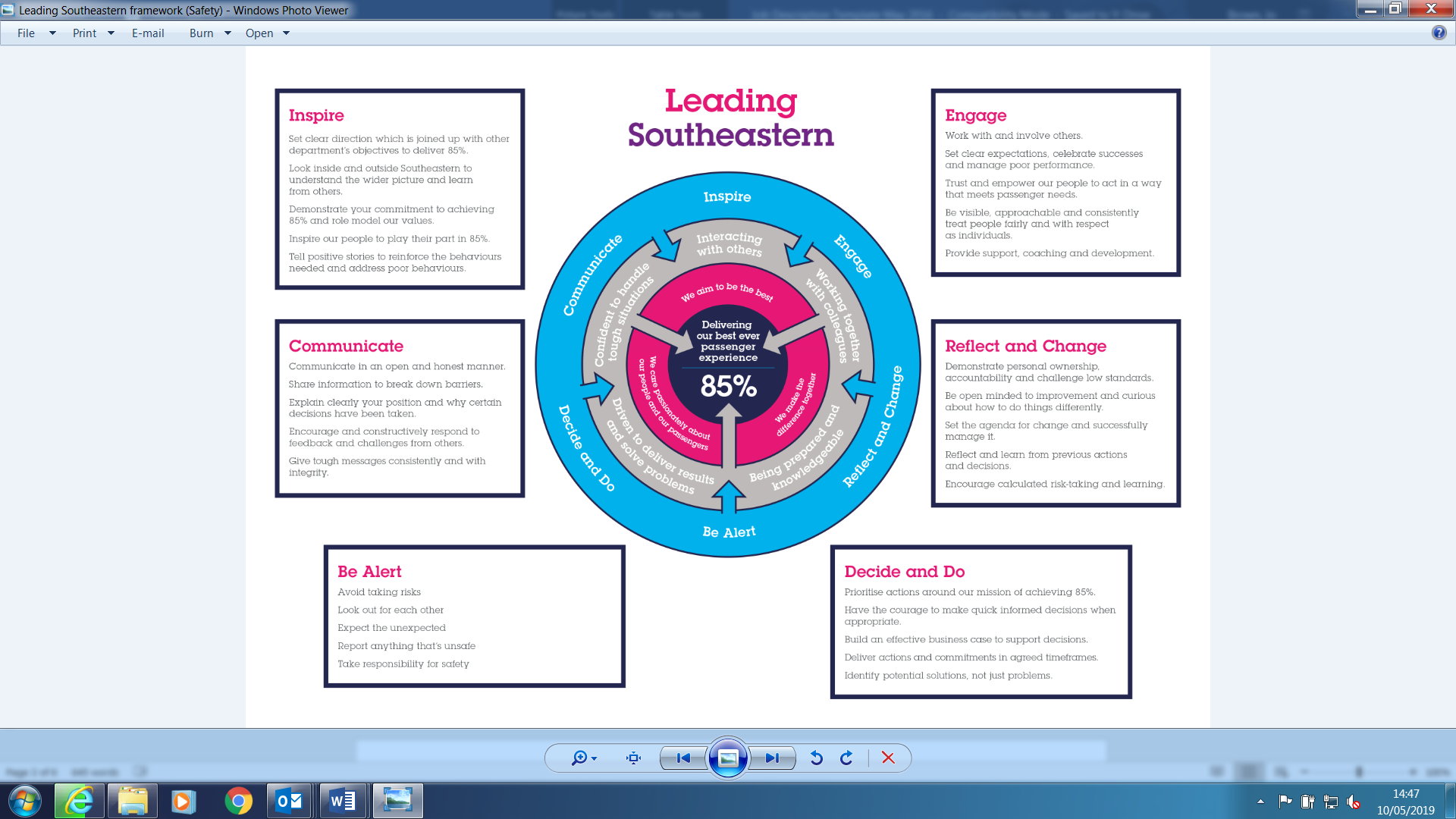 All shortlisted candidates seeking promotion will be assessed against this framework.The job demands the following blend of experience/knowledge, skills and behaviours (all are essential, unless otherwise shown and will be assessed by application and/ or interview/assessment):Southeastern aims to recruit people not just for jobs but for long term careers. We want good quality, talented people with the right attitude who will stay with us.For these reasons we look for evidence of Southeastern values and behaviours in all potential staff and our existing staff looking for promotion along with the particular experience/knowledge, skills and behaviours relevant to the position applied for.  These areWe care passionately about our people and passengerswe put ourselves in our passengers’ shoes to do what’s right for themwe support our colleagues to be, feel and do their bestwe love the places we serve and do our bit for our communities and environment We aim to be the bestwe move with pace, we’re agile and learn from everythingwe relentlessly strive to be the bestwe are professionals with personalities We make the difference together we are answerable to each other and our passengerswe trust each other and do what we say we willwe are stronger together than we are as individualsWe also have identified behaviours required to be successful in leading Southeastern. The Leading Southeastern framework details how we should be behaving in order to drive up performance to deliver 85. All shortlisted candidates seeking promotion will be assessed against this framework.The job demands the following blend of experience/knowledge, skills and behaviours (all are essential, unless otherwise shown and will be assessed by application and/ or interview/assessment):Southeastern aims to recruit people not just for jobs but for long term careers. We want good quality, talented people with the right attitude who will stay with us.For these reasons we look for evidence of Southeastern values and behaviours in all potential staff and our existing staff looking for promotion along with the particular experience/knowledge, skills and behaviours relevant to the position applied for.  These areWe care passionately about our people and passengerswe put ourselves in our passengers’ shoes to do what’s right for themwe support our colleagues to be, feel and do their bestwe love the places we serve and do our bit for our communities and environment We aim to be the bestwe move with pace, we’re agile and learn from everythingwe relentlessly strive to be the bestwe are professionals with personalities We make the difference together we are answerable to each other and our passengerswe trust each other and do what we say we willwe are stronger together than we are as individualsWe also have identified behaviours required to be successful in leading Southeastern. The Leading Southeastern framework details how we should be behaving in order to drive up performance to deliver 85. All shortlisted candidates seeking promotion will be assessed against this framework.The job demands the following blend of experience/knowledge, skills and behaviours (all are essential, unless otherwise shown and will be assessed by application and/ or interview/assessment):Southeastern aims to recruit people not just for jobs but for long term careers. We want good quality, talented people with the right attitude who will stay with us.For these reasons we look for evidence of Southeastern values and behaviours in all potential staff and our existing staff looking for promotion along with the particular experience/knowledge, skills and behaviours relevant to the position applied for.  These areWe care passionately about our people and passengerswe put ourselves in our passengers’ shoes to do what’s right for themwe support our colleagues to be, feel and do their bestwe love the places we serve and do our bit for our communities and environment We aim to be the bestwe move with pace, we’re agile and learn from everythingwe relentlessly strive to be the bestwe are professionals with personalities We make the difference together we are answerable to each other and our passengerswe trust each other and do what we say we willwe are stronger together than we are as individualsWe also have identified behaviours required to be successful in leading Southeastern. The Leading Southeastern framework details how we should be behaving in order to drive up performance to deliver 85. All shortlisted candidates seeking promotion will be assessed against this framework.The job demands the following blend of experience/knowledge, skills and behaviours (all are essential, unless otherwise shown and will be assessed by application and/ or interview/assessment):Southeastern aims to recruit people not just for jobs but for long term careers. We want good quality, talented people with the right attitude who will stay with us.For these reasons we look for evidence of Southeastern values and behaviours in all potential staff and our existing staff looking for promotion along with the particular experience/knowledge, skills and behaviours relevant to the position applied for.  These areWe care passionately about our people and passengerswe put ourselves in our passengers’ shoes to do what’s right for themwe support our colleagues to be, feel and do their bestwe love the places we serve and do our bit for our communities and environment We aim to be the bestwe move with pace, we’re agile and learn from everythingwe relentlessly strive to be the bestwe are professionals with personalities We make the difference together we are answerable to each other and our passengerswe trust each other and do what we say we willwe are stronger together than we are as individualsWe also have identified behaviours required to be successful in leading Southeastern. The Leading Southeastern framework details how we should be behaving in order to drive up performance to deliver 85. All shortlisted candidates seeking promotion will be assessed against this framework.The job demands the following blend of experience/knowledge, skills and behaviours (all are essential, unless otherwise shown and will be assessed by application and/ or interview/assessment):Southeastern aims to recruit people not just for jobs but for long term careers. We want good quality, talented people with the right attitude who will stay with us.For these reasons we look for evidence of Southeastern values and behaviours in all potential staff and our existing staff looking for promotion along with the particular experience/knowledge, skills and behaviours relevant to the position applied for.  These areWe care passionately about our people and passengerswe put ourselves in our passengers’ shoes to do what’s right for themwe support our colleagues to be, feel and do their bestwe love the places we serve and do our bit for our communities and environment We aim to be the bestwe move with pace, we’re agile and learn from everythingwe relentlessly strive to be the bestwe are professionals with personalities We make the difference together we are answerable to each other and our passengerswe trust each other and do what we say we willwe are stronger together than we are as individualsWe also have identified behaviours required to be successful in leading Southeastern. The Leading Southeastern framework details how we should be behaving in order to drive up performance to deliver 85. All shortlisted candidates seeking promotion will be assessed against this framework.The job demands the following blend of experience/knowledge, skills and behaviours (all are essential, unless otherwise shown and will be assessed by application and/ or interview/assessment):Southeastern aims to recruit people not just for jobs but for long term careers. We want good quality, talented people with the right attitude who will stay with us.For these reasons we look for evidence of Southeastern values and behaviours in all potential staff and our existing staff looking for promotion along with the particular experience/knowledge, skills and behaviours relevant to the position applied for.  These areWe care passionately about our people and passengerswe put ourselves in our passengers’ shoes to do what’s right for themwe support our colleagues to be, feel and do their bestwe love the places we serve and do our bit for our communities and environment We aim to be the bestwe move with pace, we’re agile and learn from everythingwe relentlessly strive to be the bestwe are professionals with personalities We make the difference together we are answerable to each other and our passengerswe trust each other and do what we say we willwe are stronger together than we are as individualsWe also have identified behaviours required to be successful in leading Southeastern. The Leading Southeastern framework details how we should be behaving in order to drive up performance to deliver 85. All shortlisted candidates seeking promotion will be assessed against this framework.The job demands the following blend of experience/knowledge, skills and behaviours (all are essential, unless otherwise shown and will be assessed by application and/ or interview/assessment):Southeastern aims to recruit people not just for jobs but for long term careers. We want good quality, talented people with the right attitude who will stay with us.For these reasons we look for evidence of Southeastern values and behaviours in all potential staff and our existing staff looking for promotion along with the particular experience/knowledge, skills and behaviours relevant to the position applied for.  These areWe care passionately about our people and passengerswe put ourselves in our passengers’ shoes to do what’s right for themwe support our colleagues to be, feel and do their bestwe love the places we serve and do our bit for our communities and environment We aim to be the bestwe move with pace, we’re agile and learn from everythingwe relentlessly strive to be the bestwe are professionals with personalities We make the difference together we are answerable to each other and our passengerswe trust each other and do what we say we willwe are stronger together than we are as individualsWe also have identified behaviours required to be successful in leading Southeastern. The Leading Southeastern framework details how we should be behaving in order to drive up performance to deliver 85. All shortlisted candidates seeking promotion will be assessed against this framework.The job demands the following blend of experience/knowledge, skills and behaviours (all are essential, unless otherwise shown and will be assessed by application and/ or interview/assessment):G1Experience, Knowledge & Qualifications (including any specific safety training requirements)Solid Train Planning experience, with a good understanding of train crew and rolling stock diagramming principles for Southeastern.Comprehensive knowledge of Southeastern train service pattern and Network Rail geography.Good education and ability to evaluate and solve complex planning scenarios.Experience of working within a team.Good knowledge of functionality plus understanding of workflow and sensitivities for TrainTRACS system.Good knowledge of functionality and sensitivities for Irma Master Rostering system.Experience, Knowledge & Qualifications (including any specific safety training requirements)Solid Train Planning experience, with a good understanding of train crew and rolling stock diagramming principles for Southeastern.Comprehensive knowledge of Southeastern train service pattern and Network Rail geography.Good education and ability to evaluate and solve complex planning scenarios.Experience of working within a team.Good knowledge of functionality plus understanding of workflow and sensitivities for TrainTRACS system.Good knowledge of functionality and sensitivities for Irma Master Rostering system.Experience, Knowledge & Qualifications (including any specific safety training requirements)Solid Train Planning experience, with a good understanding of train crew and rolling stock diagramming principles for Southeastern.Comprehensive knowledge of Southeastern train service pattern and Network Rail geography.Good education and ability to evaluate and solve complex planning scenarios.Experience of working within a team.Good knowledge of functionality plus understanding of workflow and sensitivities for TrainTRACS system.Good knowledge of functionality and sensitivities for Irma Master Rostering system.Experience, Knowledge & Qualifications (including any specific safety training requirements)Solid Train Planning experience, with a good understanding of train crew and rolling stock diagramming principles for Southeastern.Comprehensive knowledge of Southeastern train service pattern and Network Rail geography.Good education and ability to evaluate and solve complex planning scenarios.Experience of working within a team.Good knowledge of functionality plus understanding of workflow and sensitivities for TrainTRACS system.Good knowledge of functionality and sensitivities for Irma Master Rostering system.Experience, Knowledge & Qualifications (including any specific safety training requirements)Solid Train Planning experience, with a good understanding of train crew and rolling stock diagramming principles for Southeastern.Comprehensive knowledge of Southeastern train service pattern and Network Rail geography.Good education and ability to evaluate and solve complex planning scenarios.Experience of working within a team.Good knowledge of functionality plus understanding of workflow and sensitivities for TrainTRACS system.Good knowledge of functionality and sensitivities for Irma Master Rostering system.Experience, Knowledge & Qualifications (including any specific safety training requirements)Solid Train Planning experience, with a good understanding of train crew and rolling stock diagramming principles for Southeastern.Comprehensive knowledge of Southeastern train service pattern and Network Rail geography.Good education and ability to evaluate and solve complex planning scenarios.Experience of working within a team.Good knowledge of functionality plus understanding of workflow and sensitivities for TrainTRACS system.Good knowledge of functionality and sensitivities for Irma Master Rostering system.Experience, Knowledge & Qualifications (including any specific safety training requirements)Solid Train Planning experience, with a good understanding of train crew and rolling stock diagramming principles for Southeastern.Comprehensive knowledge of Southeastern train service pattern and Network Rail geography.Good education and ability to evaluate and solve complex planning scenarios.Experience of working within a team.Good knowledge of functionality plus understanding of workflow and sensitivities for TrainTRACS system.Good knowledge of functionality and sensitivities for Irma Master Rostering system.Experience, Knowledge & Qualifications (including any specific safety training requirements)Solid Train Planning experience, with a good understanding of train crew and rolling stock diagramming principles for Southeastern.Comprehensive knowledge of Southeastern train service pattern and Network Rail geography.Good education and ability to evaluate and solve complex planning scenarios.Experience of working within a team.Good knowledge of functionality plus understanding of workflow and sensitivities for TrainTRACS system.Good knowledge of functionality and sensitivities for Irma Master Rostering system.G2Skills (including any specific safety critical competencies) Excellent attention to detail.Problem solving skills.Commercial awareness.Planning and organising – organises and schedules events, activities and resources.Good communication skills.Leadership skills and the ability to motivate others.Honesty and integrity Professionalism.Skills (including any specific safety critical competencies) Excellent attention to detail.Problem solving skills.Commercial awareness.Planning and organising – organises and schedules events, activities and resources.Good communication skills.Leadership skills and the ability to motivate others.Honesty and integrity Professionalism.Skills (including any specific safety critical competencies) Excellent attention to detail.Problem solving skills.Commercial awareness.Planning and organising – organises and schedules events, activities and resources.Good communication skills.Leadership skills and the ability to motivate others.Honesty and integrity Professionalism.Skills (including any specific safety critical competencies) Excellent attention to detail.Problem solving skills.Commercial awareness.Planning and organising – organises and schedules events, activities and resources.Good communication skills.Leadership skills and the ability to motivate others.Honesty and integrity Professionalism.Skills (including any specific safety critical competencies) Excellent attention to detail.Problem solving skills.Commercial awareness.Planning and organising – organises and schedules events, activities and resources.Good communication skills.Leadership skills and the ability to motivate others.Honesty and integrity Professionalism.Skills (including any specific safety critical competencies) Excellent attention to detail.Problem solving skills.Commercial awareness.Planning and organising – organises and schedules events, activities and resources.Good communication skills.Leadership skills and the ability to motivate others.Honesty and integrity Professionalism.Skills (including any specific safety critical competencies) Excellent attention to detail.Problem solving skills.Commercial awareness.Planning and organising – organises and schedules events, activities and resources.Good communication skills.Leadership skills and the ability to motivate others.Honesty and integrity Professionalism.Skills (including any specific safety critical competencies) Excellent attention to detail.Problem solving skills.Commercial awareness.Planning and organising – organises and schedules events, activities and resources.Good communication skills.Leadership skills and the ability to motivate others.Honesty and integrity Professionalism.G3Behaviours Flexible approach to working hours to ensure deadlines can be met.Willingness to support other parts of the team and business.Tenacious approach to solving complex logical problems.Behaviours Flexible approach to working hours to ensure deadlines can be met.Willingness to support other parts of the team and business.Tenacious approach to solving complex logical problems.Behaviours Flexible approach to working hours to ensure deadlines can be met.Willingness to support other parts of the team and business.Tenacious approach to solving complex logical problems.Behaviours Flexible approach to working hours to ensure deadlines can be met.Willingness to support other parts of the team and business.Tenacious approach to solving complex logical problems.Behaviours Flexible approach to working hours to ensure deadlines can be met.Willingness to support other parts of the team and business.Tenacious approach to solving complex logical problems.Behaviours Flexible approach to working hours to ensure deadlines can be met.Willingness to support other parts of the team and business.Tenacious approach to solving complex logical problems.Behaviours Flexible approach to working hours to ensure deadlines can be met.Willingness to support other parts of the team and business.Tenacious approach to solving complex logical problems.Behaviours Flexible approach to working hours to ensure deadlines can be met.Willingness to support other parts of the team and business.Tenacious approach to solving complex logical problems.G4OtherOtherOtherOtherOtherOtherOtherOtherHDimensions of roleDimensions of roleDimensions of roleDimensions of roleDimensions of roleH1Financial – Direct:Financial – Direct:NoneNoneNoneH2Financial – Other:Financial – Other:Traincrew Establishments, Manpower and Rolling Stock Fleet Mileage Budgets.Traincrew Establishments, Manpower and Rolling Stock Fleet Mileage Budgets.Traincrew Establishments, Manpower and Rolling Stock Fleet Mileage Budgets.H3Staff Responsibilities – Direct:Staff Responsibilities – Direct:NoneNoneNoneH4Staff Responsibilities – Other:Staff Responsibilities – Other:NoneNoneNoneH5Any Other Statistical Data:Any Other Statistical Data:NoneNoneNoneIAcknowledgementAcknowledgementAcknowledgementAcknowledgementAcknowledgementI1Prepared By:Andrew MaceyAndrew MaceyDate:07/12/20I2Approved By (Head of Department):Guy HorstmannGuy HorstmannDate:07/12/20 JJob Description BriefingJob Description BriefingJob Description BriefingJob Description BriefingJob Description BriefingJob Description BriefingThe post holder has been briefed on and understands the requirements of this Job Description and other related documents:The post holder has been briefed on and understands the requirements of this Job Description and other related documents:The post holder has been briefed on and understands the requirements of this Job Description and other related documents:The post holder has been briefed on and understands the requirements of this Job Description and other related documents:The post holder has been briefed on and understands the requirements of this Job Description and other related documents:The post holder has been briefed on and understands the requirements of this Job Description and other related documents:Name of post holder:Signature:Date:Name of briefing manager:Signature:Date:KNominated Deputy for Safety requirements Nominated Deputy for Safety requirements Nominated Deputy for Safety requirements Nominated Deputy for Safety requirements Nominated Deputy for Safety requirements Nominated Deputy for Safety requirements If this is a KEY SAFETY POST (D2 in Safety Details above is YES) at least one nominated deputy must be identified.  The Job Holder must ensure that the Nominated Deputy(ies) receives a copy of, and is briefed on this Job Description.  If there are more nominated deputies, they should sign further copies of this Job Description.If this is a KEY SAFETY POST (D2 in Safety Details above is YES) at least one nominated deputy must be identified.  The Job Holder must ensure that the Nominated Deputy(ies) receives a copy of, and is briefed on this Job Description.  If there are more nominated deputies, they should sign further copies of this Job Description.If this is a KEY SAFETY POST (D2 in Safety Details above is YES) at least one nominated deputy must be identified.  The Job Holder must ensure that the Nominated Deputy(ies) receives a copy of, and is briefed on this Job Description.  If there are more nominated deputies, they should sign further copies of this Job Description.If this is a KEY SAFETY POST (D2 in Safety Details above is YES) at least one nominated deputy must be identified.  The Job Holder must ensure that the Nominated Deputy(ies) receives a copy of, and is briefed on this Job Description.  If there are more nominated deputies, they should sign further copies of this Job Description.If this is a KEY SAFETY POST (D2 in Safety Details above is YES) at least one nominated deputy must be identified.  The Job Holder must ensure that the Nominated Deputy(ies) receives a copy of, and is briefed on this Job Description.  If there are more nominated deputies, they should sign further copies of this Job Description.If this is a KEY SAFETY POST (D2 in Safety Details above is YES) at least one nominated deputy must be identified.  The Job Holder must ensure that the Nominated Deputy(ies) receives a copy of, and is briefed on this Job Description.  If there are more nominated deputies, they should sign further copies of this Job Description.The nominated deputy has been briefed on and understands the requirements of this Job Description and other related documents:The nominated deputy has been briefed on and understands the requirements of this Job Description and other related documents:The nominated deputy has been briefed on and understands the requirements of this Job Description and other related documents:The nominated deputy has been briefed on and understands the requirements of this Job Description and other related documents:The nominated deputy has been briefed on and understands the requirements of this Job Description and other related documents:The nominated deputy has been briefed on and understands the requirements of this Job Description and other related documents:Name of nominated deputy:Signature:Date:Name of briefing manager:Signature:Date: